T.C.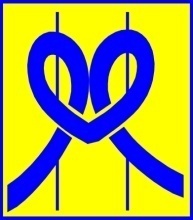 NİĞDE VALİLİĞİMahalli İdareler Halıcılık, El Sanatlarını Geliştirme ve Yayma Birliği MüdürlüğüSayı:M.51.6.MİH.0.10-621.02-0209                                                                        07/07/2011Konu: Geleneksel Desenli Niğde Halıları Müzesi            Ve Avrupa Birliği Projesi.BASIN AÇIKLAMASI        Birliğimiz tarafından açılacak olan “Geleneksel Desenli Niğde Halıları Müzesi” ile Avrupa Birliği Projeleri çalışmaları ile ilgili gelişmeler aşağıda sunulmuştur.        1) Halıcılık İlimizin en önemli geleneksel el sanatlarının başında gelmektedir. İlimizde yüzyıllardır devam eden dokumacılık sanatında  onlarca geleneksel desenli halı üretilmiştir. Hepsi ayrı bir tasarım olan bu desenlerimizin korunması, yaşatılarak gelecek kuşaklara ulaştırılması için 2002 yılında “Otantik Desenli Niğde Halıları Projesi” başlatılmıştır. Geçen sürede İlimize ait olan yaklaşık 100 civarında tasarım yeniden çizilerek arşivlenmiştir. Ayrıca 75 geleneksel desenli halı aslına uygun olarak yeniden dokutulmuştur. Projenin en son aşaması ise bu halıların sürekli sergileneceği bir ortamın hazırlanmasıdır. Bu nedenle yaklaşık iki senedir “Geleneksel Desenli Niğde Halıları Müzesi” açılması için yürütülen çalışmaların sonuna yaklaşılmıştır. Ancak Müze için   tahsis edilen Cullaz Sokak’taki  (Gazeteciler Cemiyetinin binasının yanında)  tescilli evin restorasyonu bitmediğinden henüz müzenin açılması gerçekleşmemiştir. Müzenin açılması için halkımızın ve basınımızın  gösterdiği yoğun ilgi çalışmalarımızda bize  destek olmaktadır. Bunun yanında bazı  vatandaşlarımızın elinde bulunan halıları müzemize vereceklerini beyan etmeleri ayrı bir moral kaynağıdır. Tescilli evin restorasyonu tamamlandığında halı müzesi açılacaktır.      2) 2011 yılı Avrupa Birliği Hayatboyu Öğrenme Leonardo da Vinci Programı Hareketlilik Faaliyetleri için Birlik Müdürü ve Proje Koordinatörü Bilgehan HARMANŞAH tarafından hazırlanan iki projeden Valiliğimiz adına sunulan “Mahalli İdarelerde Mesleki Eğitim” adlı LdV Vetpro Projesi 2550 proje içerisinden ilk 268 proje içerisinde yer alarak kabul edilmiştir. Proje kapsamında önümüzdeki aylarda  proje yerel ortağı olan 20 kurumun idareci ve mesleki eğitim uzmanlardan oluşan 36 kişi hareketlilik faaliyetine katılacaktır. İkişer hafta olan faaliyet için 18 kişi Almanya’da, 18 kişide Letonya’da incelemelerde bulunacaktır.  İkinci Projemiz Halıcılık Birliği adına sunulan ”Desinatörlük ve Tasarım” adlı  LdV PLM Projesi olup bu projemizde yedek projeler arasında yer almıştır. 2012 yılı başında bu projemizin de kabul olması beklenmektedir. 2005 yılında “Halı Dokuma ve Desinatörlüğü Eğitim Merkezi” adlı projemizin Avrupa Birliği tarafından kabul edilerek hibe verilmesiyle başlayan Avrupa Birliği projelerindeki başarılı çalışmalarımız devam etmekte olup, Birliğimiz bünyesinde de Avrupa Birliği Proje Koordinatörlüğü oluşturulmuştur. Mahalli İdarelerde Mesleki Eğitim adlı Projenin Genel Koordinatörlüğü Niğde Valiliği Halıcılık Birliği’nin Yenice Mahallesinde bulunan Birlik Müdürlüğü binasında oluşturulmuş ve Proje Genel Koordinatörü Bilgehan HARMANŞAH tarafından projenin uygulanmasına başlanmıştır.                                                                                                             Bilgehan HARMANŞAH                                                                                                    Birlik Müdürü--------------------------------------------------------------------------------------------------------------------------------------Adres   :Yenice Mah.Lütfü Soylu Sk No:4  NİĞDE                     Ayrıntılı bilgi için : B.HARMANŞAH        Telefon: (0388) 232 35 76  -   232 35 77                                       Faks      : (0388) 232 35 35 e-posta : halicilikbirligi@ttmail.com                                             Elektronik Ağ : www.nhb.gov.tr